																		Приложение  8К Порядку разработки и реализации муниципальных программ      СВЕДЕНИЯ                                о выполнении плана – графика реализации муниципальной программы на 2020 -2022 годы «Развитие дорожно-транспортного комплекса муниципального образования Подрощинского сельского поселения Ярцевского района Смоленской области» на 2020-2022 годыПримечание: Оценка эффективности реализации муниципальной программы  «Развитие дорожно-транспортного комплекса муниципального образования Подрощинского сельского поселения Ярцевского района Смоленской области» на 2020-2022 годы  осуществлена в соответствии с Порядком разработки и  реализации муниципальных программ, Порядком проведения оценки эффективности реализации муниципальных программ, утвержденным постановлением Администрации  Подрощинского сельского поселения Ярцевского района Смоленской области от 29.12.2016 № 129 = (0,5*0,95)+0,5*(0,5*1)=0,75Численное значение эффективности реализации муниципальной программы ( ) составляет 0,75, что признается средним значением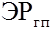 N п/пНаименование подпрограммы, основного мероприятияИсполнитель мероприятияИсточник финансирования (расшифровать)Объем финансирования муниципальной программы (тыс. рублей)Объем финансирования муниципальной программы (тыс. рублей)Объем финансирования муниципальной программы (тыс. рублей)Значение показателяЗначение показателяN п/пНаименование подпрограммы, основного мероприятияИсполнитель мероприятияИсточник финансирования (расшифровать)План на годФактически освоено за годПроцент освоенияПлановое на годФактическое за годПримечание (указываются причины не освоения средств, не достижения показателей)12345678910Основное мероприятие «Улучшение транспортно-эксплутационных качеств автомобильных дорог общего пользования местного значения»Основное мероприятие «Улучшение транспортно-эксплутационных качеств автомобильных дорог общего пользования местного значения»Основное мероприятие «Улучшение транспортно-эксплутационных качеств автомобильных дорог общего пользования местного значения»Основное мероприятие «Улучшение транспортно-эксплутационных качеств автомобильных дорог общего пользования местного значения»Основное мероприятие «Улучшение транспортно-эксплутационных качеств автомобильных дорог общего пользования местного значения»Основное мероприятие «Улучшение транспортно-эксплутационных качеств автомобильных дорог общего пользования местного значения»Основное мероприятие «Улучшение транспортно-эксплутационных качеств автомобильных дорог общего пользования местного значения»Основное мероприятие «Улучшение транспортно-эксплутационных качеств автомобильных дорог общего пользования местного значения»Основное мероприятие «Улучшение транспортно-эксплутационных качеств автомобильных дорог общего пользования местного значения»Основное мероприятие «Улучшение транспортно-эксплутационных качеств автомобильных дорог общего пользования местного значения»1.1.Улучшение состояния автомобильных дорог в границах поселенияxxxxx--1.2.Расходы по содержанию и ремонту автомобильных дорог в границах поселенийАдминистрацияМестный бюджет1 444,51 377,6                                                                                                                                                                                                                                                                                                                                                                                                                                                                                                                                                                                                                                     95,4%ххИтого по основному мероприятию Итого по основному мероприятию 1 444,51 377,695,4%ххИтого по муниципальной программеИтого по муниципальной программеИтого по муниципальной программе1 444,51 377,695,4%